UČIVO PRO 4. B (od 27. 9. 2021 – 1. 10. 2021)Český jazyk Pracovní listMatematikaPracovní listPřírodověda Pracovní sešit str. 3 (použij učebnici str. 11), přečíst z učebnice str. 6 VlastivědaPracovní sešit str. 4 (použij učebnici str. 8), přečíst z učebnice str. 7, 8 Čtení Čítanka – str. 19Anglický jazykPracovní listZ nabídky vyberte vhodné tvary zájmen – mě/mně, Mě/MněKonec formulářePetře, pojď sem ke _______ na okamžik! Tak, teď se na _______ zpříma podívej a přiznej, co si o _______ myslíš. _______ to neurazí, neboj se. Na ________ si jen tak někdo nepřijde. Víš co, ________ na tom ve skutečnosti ani zas tak moc nezáleží. Buď ke ______ ale prosím upřímný. Cože, tohle si o _______ vážně myslíš? Takhle ______ vidíš? A víš, co všechno na _______ a mých rozhodnutí závisí? Hele, _______ je to jedno, ale mohl by sis to u _______ taky pěkně polepit. A vůbec, pro _______ za _______, jdi si raději zas po svých!Doplňte zájmeno já, ty, on, ona ___ je velice nadaný. ___ se musíš ve škole více soustředit.___ uvařila vynikající oběd. ___ neumím hezky kreslit. ___ nechce přijít. ___ upekla dobré buchty. Doplňte i, í,/y,ýLéčivé b__linyLéčivé b__l__ny b__vají někdy už__tečnější než lék__. Při nachlazen__ vař__me l__pový a š__pkový čaj. Už__váme b__linný s__rup. Čaj z pel__ňku pomáhá při zaž__vacích potíž__ch. O b__linkách b__chom se měli nejprve poučit. L__dé se často m__lí, když si m__slí, že b__link__ jim nemohou ubl__žit.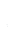 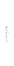 Dělení dvojciferného čísla mimo obor malé násobilky beze zbytku99 : 9 =				84 : 7=		    		65 : 5=	


48: 3=				33 : 3=				76 : 3=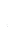 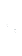 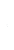 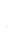 85 : 5=				72 : 4=				56 : 4= 26 : 2=				30 : 2=				88 : 8=Příklady vypočítej písemně a ověř správnost výpočtu zkouškou241				  689				 177			
289				  122				 666 960				  220				  450-790				- 130				- 160